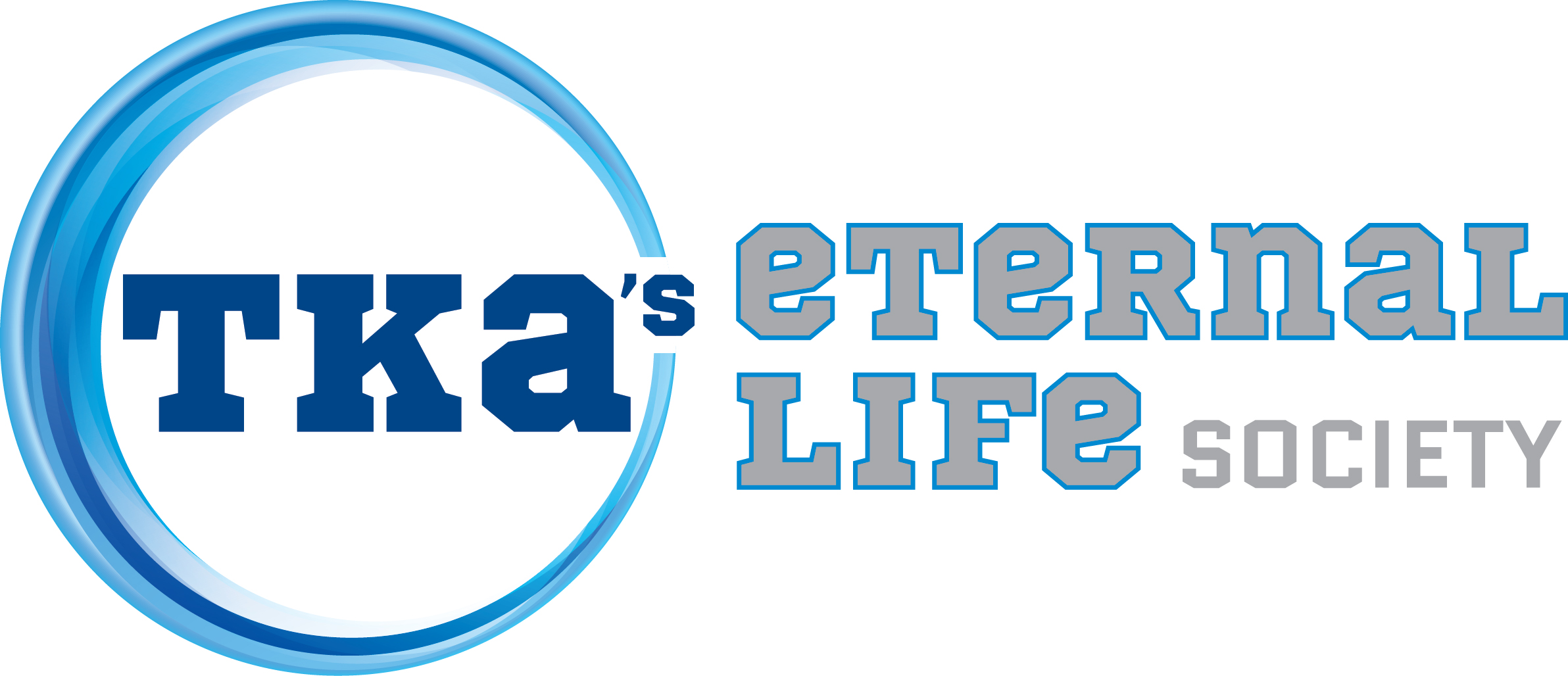 REGISTRATION PACKAGETka’s Eternal Life Ball Hockey Tournament 3 Days 200 Players500 AttendeesFundraising for KidSportSurrey, BCAugust 28-30th, 2015Are you ready to play? AboutTka’s Eternal Life Society began in 2014 to celebrate the life of Taranveer (Tka) Dhillon. Tka, born and raised in Kamloops, BC, loved playing/watching most sports especially hockey. One of his passions was to support younger children in being the best individuals they can. We founded the society to help him achieve this goal.Tka’s Eternal Life Society will be hosting the second Tka’s Eternal Life Ball Hockey Tournament on August 28-30, 2015 in Surrey, BC. The tournament will raise funds for Kidsport, to help kids who want to use sports as a way to confidence but financially aren’t able to afford it. The tournament will have an adults division (18+).The expected attendance at the tournament is over 300 attendees including players, parents, volunteers and spectators. The three days will be full of fun, energy, community and exuberance. 
As we want everyone to have an equal opportunity to participate in the Tournament, people may register either INDIVIDUALLY OR AS A TEAM.  For those who register individually, the organizers will place you in a team with others who have also registered on their own.  If you choose to register as a team, the minimum amount of players is 8 and the maximum is 16 players.  It will be a co-ed tournament.TOURNAMENT INFORMATIONWhere:  	Unwin Park, 13313 68 Ave, Surrey, BCWhen:  		Friday, August 28 7:00pm 	Tka’s Friends and Family Game (open to everyone but not mandatory)	Saturday, August 29th	10am to 5:00pm	Round Robin Play	Saturday, August 29th	8pm			Pub Fundraiser	Sunday, August 30th  	8:30am to 3:30pm	Playoffs/FinalsThe time of your team’s first game will be emailed to you as soon as the schedule is complete and will also be posted on Tka’s Eternal Life Society website.  Please arrive 30 minutes before your first game to register and don’t forget to bring your team spirit and have your team photo taken. Final Rosters must be submitted either via email or in-person by 9am Saturday, August 29th. Please send completed packages and for more Information, Please Contact:Manpreet DhillonTeam Registrarcontact@tkaseternallife.orgAdditional Info:www.tkaseternallife.orgwww.facebook.com/tkaseternallifewww.twitter.com/tkaseternallife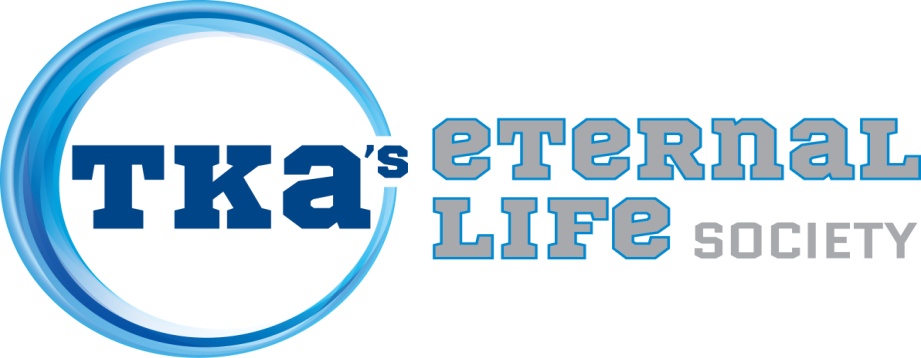 TEAM CAPTAIN INFORMATION PACKAGE	www.tkaseternallife.orgDear Team Captain:Thank you for registering for the 2nd Annual Tka’s Eternal Life Society Ball Hockey Tournament in support of Kidsport, to help kids who want to use sports as a way to confidence but financially aren’t able to afford it. The mission of Kidsport is that no kid should be left on the sidelines and all should be given the opportunity to experience the positive benefits of organized sports. KidSport™ provides support to children in order to remove financial barriers that prevent them from playing organized sports.Please help us by raising Pledges for our Society and win great prizes.  There will be prizes for the top 3 fundraising team. Any team that raises over $500.00 in pledges will be reimbursed the registration fee.  Bring the whole family and enjoy the light hearted ball hockey competition as well as lots of other fun activities.  A special thanks to the many sponsors, volunteers, committee members and participants like you who make the Ball Hockey Tournament possible.Please be sure to review the rules of play and equipment requirements and remember to treat your fellow players and referees with respect.  After all, the true winners of the day will be the children who have the opportunity to experience all the benefits of organized sports.  We wish each team the best of luck….Game on!What To Do When You Arrive:Team Captains and Individuals must sign in at the Registration Table with the following information completed:All Waiver Forms Signed (it is preferred that all these are emailed prior)Player Pledge Forms CompletedTeam Captains must make any changes to the roster at the Registration PRIOR to the first game.Team Captains must pick up the tournament participant bags for his/her team members at sign in.  Tournament bags will include a tournament souvenir t-shirts, lunch voucher and other goodies. Team Captains are to gather their team in the PHOTO area to have a team picture taken.  These pictures will be available online to download after the Tournament.  Things For The Family To Do:  Street Fair – Crafts, face painting, and moreVisit Vendor Booths Food TrucksRAISING PLEDGESThe top 3 fundraising teams (raising a minimum of $500 in pledges, not including the registration fee) will win prizes. Who to ask for pledges: Family members, co-workers, neighbors, members of your church/temple or other organization, friends or their parents, teacher, coaches, your employer or your parents employer.Contributions of $20 or more will receive a receipt by mail where all information is included.Please use the online donation system (www.tkaseternallife.org) or you can bring your pledges to the registration desk the day of the tournament.  Note: Teams will not be allowed to play if the registration fee has not been paid and must be paid at time of registration. 2015 TOURNAMENT REGISTRATION FORMDUE BY JULY 31, 2015Personal InformationFIRST & LAST NAME:_____________________________________________________________STREET ADDRESS:_______________________________________________________________CITY/TOWN:_____________________________________________________________________PROVINCE:________________ POSTAL CODE:___________________SEX:_______________PHONE NUMBER:_______________________EMAIL:__________________________________EMERGENCY CONTACT NAME:__________________________________________________EMERGENCY CONTACT NUMBER:_______________________________________________SHIRT SIZE:_______________________________________Registration Information (Check one box only)TEAM:  						INDIVIDUAL: Payment Options Please send your completed registration form and pay through paypal by sending payment to contact@tkaseternallife.org or online at www.tkaseternallife.org. Individuals will be assigned a team prior to tournament. If you are signed up as a team member, please do not sign up as an individual. All completed registration forms can be mailed with payment to contact@tkaseternallife.orgTeam Information (Not applicable for Individual Registrants)TEAM NAME:_____________________________________________________________________EMAIL ADDRESS FOR TEAM CAPTAIN:____________________________________________*PLEASE NOTE, ALL COMMUNICATIONS GO THROUGH THE TEAM CAPTAIN*WAIVER FORMI understand and agree that the Society are not responsible for any injury or property damage arising out of the participation in the Tournament, even if caused by their ordinary negligence or otherwise.I understand that participation in the Tournament involves certain risks, including, but not limited to, serious injury and death. I am voluntarily participating in the Tournament with knowledge of the danger involved and I agree to accept all risks of participation.I also agree to indemnify and hold harmless the Foundation for all claims arising out of my participation in the Tournament.I HAVE READ THIS ACKNOWLEDGEMENT, RELEASE AND WAIVER FORM CAREFULLY, FULLY UNDERSTAND ITS CONTENT, AND VOLUNTARILY AGREE TO ITS TERMS. I ACKNOWLEDGE THAT IN SIGNING THIS ACKNOWLEDGEMENT, RELEASE AND WAIVER, I AM WAIVING CERTAIN LEGAL RIGHTS, INCLUDING THE RIGHT TO SUE.(Signature of Participant)									Date I am of legal age and am freely signing this agreement. I have read this form and understand that by signing this form, I am giving up legal rights and remedies.RULES OF PLAYwww.tkaseternallife.orgFun tournamentGuys and girls come and playPENALTIESThere will be NO slashing, tripping, body contact, hooking, crosschecking, highsticking, abusive language or any other form of abuse to other players or refs.  There are no slap shots allowed.  If a player commits any of the mentioned infractions or any other behavior the referee deems inappropriate, it will result in the other team being rewarded with a penalty shot.Penalty shots will occur directly after the infraction.  Penalty shots are taken with the ball being placed at center according to a breakaway format.  Any player that is on the court may take the shot.  If the goalie saves the ball then the defending team retrieves the ball and starts the game back up from the behind the net.  See rule #6 under Rules of Play.  If the offensive team scores then the ball is taken to center rink and a face off will occur.  See rule #11 under Rules of Play.Any player that gets penalized three times during one game for incidents mentioned above will be forced to leave the game and their team will be forced to play short-handed for the remainder of the game or the team will be disqualified from play based on the discretion of the referee. EQUIPMENT REQUIREMENTSAll participants under the age of 18 must wear a CSA approved helmet and full face protector at all times during play.  Gloves, helmets, eye protection, jocks and mouth guards are strongly RECOMMENDED for all participants.Ice Hockey Goalie pads are NOT permitted but goalies are encouraged to wear protective gear.  This includes helmet, chest protector, catcher, blocker and Street Hockey pads. RULES OF PLAYEach team must have a minimum of 8 players and a maximum of 12 players on its roster. Four players out and one goalie.  This is a co-ed tournament. For example an all-male team may play against an all-female team. No roster changes are allowed after the first scheduled game.  Changes made prior to the first game will be based on the discretion of the TKA staff.Each game is 40 minutes running time with two 20-minute periods.  There will be a one- 5 minute break between the periods.   Team captains must check in with the Referee prior to the start of each game.  Games will not be rescheduled.  If a team does not arrive at the start time, they shall default their game.When the ball is covered by the goaltender, the defending team gains possession of the ball behind their goal.  The offensive team must give a 5-foot radius to make a play.Substitutions can be made during play (“on the fly”).  Players must exit the playing surface prior to new player coming on.  Penalties will be distributed for too many players on the court.Goalies are not permitted to substitute during the game except in the case of injury.  If a goalie leaves the game due to injury, he/she can return to the net during a stoppage of play but he/she cannot return to the game as an “out” player.The tournament will run under a round robin format.  Each team will get a minimum of 3 games and a maximum of 8 games.Choosing home ends of a court will be decided by a coin toss prior to the start of each game.  Teams will change end after every period.Each game will start by a face off at center court governed by the referee.  After a goal is scored, the ball must pass center court before scoring team can touch the ball. The game referee is responsible for keeping track of the number of infractions per team in a game.  They will also announce when 1 minute of actual playing time remains in regulation time.  In event of any dispute regarding time or score, the matter shall be referred to the referee in charge and his or her decision is final.  (Remember this is a fun event).All players except goalies can cross the center line at any time.Icings and off-sides shall not be called.In the event of a tied game after 40 minutes of play for any game, the winner will be declared by a shoot out.  Each team will be given the opportunity to take 3 shots (by 3 different players) in order to break the tie.  If a tie still exists, then one shot is given to a player in turn on each team until the tie is broken.A mercy rule will be in effect if one team leads the other by a 10 goal margin at any point during the second half of the game.  Teams may continue to play, however goals will no longer be counted.Each team will be allowed one, 30-second time out during semi-final and final games.If teams are tied in the standings after the round robin play, tie-breaker will be the team with most tournament goals.  Teams are awarded 3 points for a regulation time win, 2 points for a shoot-out win and 1 point for a shoot-out loss. If teams are tied in points after round robin, tie breakers will be 1) highest goal differential (Goals for – Goals against) and 2) Most goals for. After round robin, all teams will be ranked from 1st to 12th.TKA’s Eternal Life Society has adopted the Canadian Hockey Association’s Shared Respective Initiative.  If you are not familiar with this initiative, please visit the following websites for more information:www.hockeycanada.ca/7/2/6/0/index1.shtmlwww.hockeycanada.ca/1/6/4/7/8/index1.shtmlNAMEEMERGERNCY CONTACT & PHONE NUMBERDATE OF BIRTH: MM/DD/YY